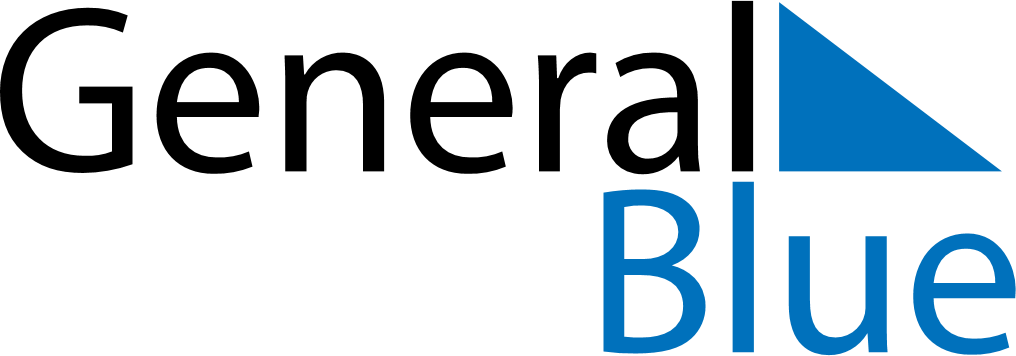 Daily PlannerOctober 26, 2020 - November 1, 2020Daily PlannerOctober 26, 2020 - November 1, 2020Daily PlannerOctober 26, 2020 - November 1, 2020Daily PlannerOctober 26, 2020 - November 1, 2020Daily PlannerOctober 26, 2020 - November 1, 2020Daily PlannerOctober 26, 2020 - November 1, 2020Daily Planner MondayOct 26TuesdayOct 27WednesdayOct 28ThursdayOct 29FridayOct 30 SaturdayOct 31 SundayNov 01MorningAfternoonEvening